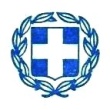 ΠΡΟΚΗΡΥΞΗ ΔΙΑΓΩΝΙΣΜΟΥ για Εκμίσθωση Σχολικού ΚυλικείουΔημοτικού Σχολείου ΚαστορείουΟ Πρόεδρος της Σχολικής Επιτροπής Πρωτοβάθμιας Εκπαίδευσης Δήμου ΣπάρτηςΈχοντας υπόψη:Τις διατάξεις της υπ’ αρ. 64321/Δ4/16 -05 -2008 Κ.Υ.Α. των Υπουργών Εσωτερικών και ΥΠΕΠΘ περί: «Λειτουργίας κυλικείων δημόσιων σχολείων».Τις διατάξεις της υπ’ αρ.111526/Δ4/10-09-2010 Κ.Υ.Α. των Υπουργών Εσωτερικών και ΥΠΕΠΘ περί: «Λειτουργίας κυλικείων δημόσιων σχολείων».Το άρθρο 103 του Ν. 3852/2010 (ΦΕΚ 87Α ) για τη σύσταση-συγχώνευση Νομικών Προσώπων Δημοσίου Δικαίου.Τον Ν. 3861/2010 (ΦΕΚ 112 τ. Α') για την ενίσχυση της διαφάνειας µε την υποχρεωτική ανάρτηση νόμων και πράξεων των κυβερνητικών, διοικητικών και αυτοδιοικητικών οργάνων στο διαδίκτυο «Πρόγραμμα Διαύγεια» και άλλες διατάξεις.Αριθμ. Υ1γ/ Γ.Π/οικ 81025, (ΦΕΚ 2135/29 -08-2013 τ. Β’) ‘’Κανόνες υγιεινής σχολικών κυλικείων, καντινών (σταθερών), χώρων εστίασης εντός των σχολείων και καθορισμός των προϊόντων που διατίθενται από αυτά εντός δημοσίων και ιδιωτικών σχολείων πρωτοβάθμιας και δευτεροβάθμιας εκπαίδευσης’’.Την υπ' αριθµ. 8440/2011 (ΦΕΚ 318/25-2-2011 τ. Β') Απόφαση του Υπουργού Εσωτερικών, Αποκέντρωσης και Ηλεκτρονικής Διακυβέρνησης σχετικά µε τον καθορισμό λειτουργίας των Σχολικών Επιτροπών και ρύθμιση των οικονομικών θεμάτων τους.Όλες τις νόμιμες διατάξεις που διέπουν την εκμίσθωση, τη λειτουργία και τα επιτρεπόμενα είδη στα σχολικά κυλικεία.Την αριθμ 102/17.12.2015 απόφαση του ΔΣ της Σχολικής Επιτροπής Πρωτοβάθμιας Εκπαίδευσης του Δήμου Σπάρτης, σχετικά με την : «Πραγματοποίηση πλειοδοτικού διαγωνισμού για την μίσθωση κυλικείου του Δημοτικού Σχολείου Καστορείου » και με ΑΔΑ 75Χ0ΟΚΜΨ-9ΒΧ.Το γεγονός ότι χρειάζεται άμεσα να διεξαχθεί διαγωνισμός για την εκμίσθωση του κυλικείου.ΠΡΟΚΗΡΥΣΣΕΙΑνοικτό πλειοδοτικό διαγωνισμό με κλειστές προσφορές για την εκμίσθωση και εκμετάλλευση του σχολικού κυλικείου Δημοτικού Σχολείου Ξηροκαμπίουτου Δήμου Σπάρτης------------------------------------------------------------------------------Άρθρο 1.Τόπος και χρόνος του διαγωνισμούΗ προθεσμία υποβολής των αιτήσεων – σφραγισμένων φακέλων προσφορών από τους ενδιαφερόμενους είναι από: 06/01/2016 ημέρα Τετάρτη μέχρι και 05/02/2016 ημέρα Παρασκευή και ώρα 11.00 π.μ. κατά τις εργάσιμες ημέρες και ώρες, στο πρωτόκολλο του Ν.Π.Δ.Δ. της Σχολικής Επιτροπής Πρωτοβάθμιας Εκπαίδευσης του Δήμου Σπάρτης, Δ/νση: Ευαγγελιστρίας 93, ΤΚ 23100 Σπάρτη, Τηλ: 2731361267, Φαξ: 2731361266, email: sepe.spartis@gmail.com.Ο διαγωνισμός και η αποσφράγιση των κλειστών προσφορών θα γίνει στο γραφείο του Ν.Π.Δ.Δ. της Σχολικής Επιτροπής Πρωτοβάθμιας Εκπαίδευσης (Σ.Ε.Π.Ε.) του Δήμου Σπάρτης, στην ανωτέρω Δ/νση, στις 05-02-2016 ημέρα Παρασκευή και ώρα 12:00 μ.μ., δημόσια, ενώπιον της Επιτροπής Διενέργειας του Διαγωνισμού.Όσοι παρευρίσκονται στην διαδικασία αποσφράγισης των προσφορών, λαμβάνουν γνώση όλων των στοιχείων και των προσφορών, όσων συμμετέχουν στο διαγωνισμό.  Προσφορές που υποβάλλονται στην Επιτροπή μετά την έναρξη της διαδικασίας αποσφράγισης δεν αποσφραγίζονται αλλά παραδίδονται στους ενδιαφερομένους ως εκπρόθεσμες.Αντιπροσφορές δεν γίνονται δεκτές και σε περίπτωση υποβολής τους, απορρίπτονται ως απαράδεκτες.Μετά το πέρας του Διαγωνισμού, η Επιτροπή Διενέργειας του Διαγωνισμού συντάσσει Πρακτικό - συμπεριλαμβανομένου και του πίνακα κατάταξης των διαγωνιζομένων - δια του οποίου προτείνεται αιτιολογημένα η έγκριση της εκμίσθωσης του κυλικείου από το Διοικητικό Συμβούλιο (ΔΣ) της Σχολικής Επιτροπής Πρωτοβάθμιας Εκπαίδευσης του Δήμου Σπάρτης.Για περισσότερες πληροφορίες οι ενδιαφερόμενοι να απευθύνονται στο Γραφείο της Σχολικής Επιτροπής, Τηλ. 2731361267 και στο Γραφείο του Δημοτικού Σχολείου Καστορείου Τηλ 2731057348, απ' όπου μπορούν να παραλάβουν και τη διακήρυξη του διαγωνισμού, κατά τις εργάσιμες ημέρες και ώρεςΆρθρο 2.Δικαίωμα συμμετοχής έχουν:α)  Φυσικά πρόσωπα καθώς και δημοτικά ή κοινοτικά νομικά πρόσωπα.β)  Πολίτες των κρατών – μελών της Ευρωπαϊκής Ένωσης, γνώστες της Ελληνικής γλώσσας.  Το επίπεδο γλωσσομάθειάς τους για την καλή εκτέλεση των καθηκόντων τους διαπιστώνεται από την Επιτροπή Διενέργειας του Διαγωνισμού. Δε γίνονται δεκτοί στο διαγωνισμό:α)  Όσοι απασχολούνται στο δημόσιο ή σε Ν.Π.Δ.Δ. με οποιαδήποτε εργασιακή σχέση.β)  Συνταξιούχοι.γ)  Όσοι έχουν κώλυμα διορισμού στο Δημόσιο σύμφωνα με τα άρθρα 4, (παρ. 1,2,3 και 4) 5,7,8 και 9 του Ν. 3528/2007 ΦΕΚ 26 τ.Α΄/9.2.07.δ)  Όσοι είναι ανάδοχοι εκμετάλλευσης άλλου κυλικείου Δημόσιου ή Ιδιωτικού Σχολείου.Άρθρο 3. Δικαιολογητικά συμμετοχής:α)  Έγγραφη αίτηση με πλήρη στοιχεία του διαγωνιζομένου.β) Έγγραφη – υπογεγραμμένη οικονομική προσφορά που εμπεριέχει το προσφερόμενο ποσό σε ευρώ για κάθε μαθητή, η οποία τοποθετείται σε ξεχωριστό από τα άλλα δικαιολογητικά κλειστό αδιαφανή φάκελο.Η οικονομική προσφορά θα πρέπει να είναι καθαρογραμμένη χωρίς ξέσματα, σβησίματα, προσθήκες, διορθώσεις.  Τυχόν διόρθωση μονογράφεται από τον ενδιαφερόμενο.  Η Επιτροπή Διενέργειας του Διαγωνισμού κατά τον έλεγχο, αφού καθαρογράψει τη διόρθωση, την μονογράφει και την σφραγίζει.  Η προσφορά απορρίπτεται, όταν υπάρχουν σε αυτή διορθώσεις, οι οποίες την καθιστούν ασαφή κατά την κρίση της Επιτροπής Διενέργειας του Διαγωνισμού. Το ποσό της ανάθεσης (ή της προσφοράς) δεν μπορεί να είναι μικρότερο από το ελάχιστο όριο εκκίνησης που καθορίζεται στο άρθρο 6 της παρούσης.γ)  Πιστοποιητικό προϋπηρεσίας σε εκμίσθωση σχολικού κυλικείου από την αντίστοιχη Σχολική Επιτροπή.δ)  Πιστοποιητικό πολυτεκνίας από τον αρμόδιο φορέα.ε)  Πιστοποιητικό φορολογικής ενημερότητας.στ) Πιστοποιητικό Εισαγγελίας ότι δεν είναι φυγόποινος ή φυγόδικος.  (Δεν απαιτείται για δημοτικά ή κοινοτικά νομικά πρόσωπα)ζ)  Πιστοποιητικό Ποινικού Μητρώου.  (Δεν απαιτείται για δημοτικά ή κοινοτικά νομικά πρόσωπα)η)  Για τη συμμετοχή στο διαγωνισμό καταβάλλεται ποσό εγγύησης 300 Ευρώ ή αντίστοιχη εγγυητική επιστολή.  Η Εγγύηση αυτή επιστρέφεται στους ενδιαφερομένους υποψηφίους μετά την κατακύρωση του διαγωνισμού εκτός του υποψηφίου, στον οποίο κατακυρώθηκε η παραχώρηση του κυλικείου, ο οποίος πρέπει να καταβάλλει συμπληρωματικά αντίστοιχο ποσό ή εγγυητική επιστολή που να καλύπτει συνολικά το 20% του ετησίου μισθώματος ως εγγύηση καλής εκτέλεσης της σύμβασης.  Το ποσό αυτό ή η εγγυητική επιστολή παρακρατείται καθ’ όλη τη διάρκεια της σύμβασης και επιστρέφεται μετά τη λήξη της άτοκα, πλην της περίπτωσης καταγγελίας ή προώρου λήξης της σύμβασης, οπότε καταπίπτει υπέρ της Σχολικής Επιτροπής. θ)  Υπεύθυνη δήλωση του ν. 1599/1986 ότι δεν είναι ανάδοχος εκμετάλλευσης άλλου Κυλικείου δημόσιου ή ιδιωτικού σχολείου.  (Δεν απαιτείται για δημοτικά ή κοινοτικά νομικά πρόσωπα).ι)  Υπεύθυνη Δήλωση ότι δεν έχει οφειλές ως ανάδοχος εκμετάλλευσης άλλου Κυλικείου  δημοσίου ή ιδιωτικού σχολείου.κ)  Βεβαίωση από τις Σχολικές Επιτροπές Πρωτοβάθμιας και Δευτεροβάθμιας Εκπαίδευσης του Δήμου Σπάρτης ότι δεν έχει οφειλές ως ανάδοχος εκμετάλλευσης Κυλικείου δημοσίου σχολείου στο Δήμο Σπάρτης.λ)  Ότι άλλο δικαιολογητικό ήθελε κριθεί κατά περίπτωση αναγκαίο χωρίς να μεταβάλλονται οι βασικοί όροι του διαγωνισμού.Άρθρο 4Η Επιτροπή Διενέργειας του Διαγωνισμού για την εκμίσθωση του Κυλικείου του Δημοτικού Σχολείου Καστορείου δύναται κατά την κρίση της να τάσσει εύλογη προθεσμία για την προσκόμιση τυχόν δικαιολογητικών που λείπουν και είναι απαραίτητα για τη συμμετοχή στον διαγωνισμό πλην της χρηματικής εγγύησης ή της εγγυητικής επιστολής, τα οποία κατατίθενται μαζί με την οικονομική προσφορά. Άρθρο 5Τρόπος επιλογής μισθωτή και ανάθεσης εκμετάλλευσης του κυλικείου.Λαμβάνονται υπόψη τα παρακάτω: α) Η τιμή της προσφοράςβ) Η προϋπηρεσία σε μίσθωση σχολικού κυλικείουγ) Η πολυτεκνική ιδιότητα Την εκμετάλλευση θα αναλάβει αυτός που θα συγκεντρώνει τη μεγαλύτερη μοριοδότηση των α, β, γ ανωτέρω περιπτώσεων, που θα γίνει ως εξής: Κάθε προσφορά σε ευρώ πολλαπλασιάζεται επί δύο (2).Κάθε χρόνος προϋπηρεσίας σε μίσθωση σχολικού κυλικείου υπολογίζεται ως ένα (1) μόριο.  Το σύνολο των μορίων λόγω προϋπηρεσίας δεν μπορεί να υπερβαίνει τα οκτώ (8).Για την πολυτεκνική ιδιότητα υπολογίζονται πέντε (5) μόρια.Στην περίπτωση που οι πρώτοι στον αριθμό μορίων είναι δύο ή περισσότεροι, η Επιτροπή τους ζητάει να προσκομίσουν την επόμενη εργάσιμη ημέρα νέα έγγραφη προσφορά.  Η διαδικασία αυτή μπορεί να επαναλαμβάνεται κάθε επόμενη εργάσιμη ημέρα μέχρι να υπάρξει ένας με τον υψηλότερο αριθμό μορίων.Σε περίπτωση αποτυχίας του διαγωνισμού διεξάγεται επαναληπτικός διαγωνισμός με την ίδια διαδικασία.Σε περίπτωση αποτυχίας και του επαναληπτικού διαγωνισμού, γίνεται απευθείας ανάθεση του κυλικείου σε πρόσωπο που διαθέτει τις νόμιμες προϋποθέσεις, αφού υποβάλλει τα δικαιολογητικά που προβλέπονται από την προκήρυξη αυτή.  Σε περίπτωση μη ύπαρξης ενδιαφερομένων για απευθείας ανάθεση, μπορεί να γίνει απευθείας ανάθεση σε άτομα του σχολικού περιβάλλοντος, πάσης φύσεως βοηθητικού προσωπικού που απασχολείται με οποιαδήποτε σχέση εργασίας.  Οι όροι της απευθείας ανάθεσης δεν μπορεί να είναι δυσμενέστεροι των προβλεπομένων όρων της προκήρυξης.  Το ποσό της ανάθεσης (ή της προσφοράς) δεν μπορεί να είναι μικρότερο από το ελάχιστο όριο εκκίνησης που καθορίζεται στο άρθρο 6 της παρούσης.Άρθρο 6Το ποσό της ανάθεσης (ή της προσφοράς) δεν μπορεί να είναι μικρότερο των τεσσάρων Ευρώ (4€) ανά μαθητή.  Άρθρο 7Υποβολή ενστάσεων:α)  Ένσταση κατά της νομιμότητας της διενέργειας του διαγωνισμού ή της συμμετοχής κάποιου σε αυτόν, κατά τη διάρκεια του διαγωνισμού, υποβάλλεται μέχρι και την επόμενη εργάσιμη ημέρα από την ημερομηνία διενέργειας του.  Η Επιτροπή υποβάλλει την ένσταση με αιτιολογημένη γνωμοδότησή της στη Σχολική Επιτροπή που είναι αρμόδια για την κατακύρωση του διαγωνισμού, προκειμένου να αποφανθεί τελικά για τη αποδοχή ή την απόρριψή της.β) Ενστάσεις που υποβάλλονται για οποιουσδήποτε άλλους από τους προαναφερόμενους λόγους, δε γίνονται δεκτές.γ)  Της ένστασης κατά της συμμετοχής κάποιου στο διαγωνισμό, λαμβάνει γνώση υποχρεωτικά με τη φροντίδα της Επιτροπής αυτός, κατά του όποιου στρέφεται.Άρθρο 8Διάρκεια μίσθωσης:Η διάρκεια μίσθωσης ορίζεται για έξι (6) έτη.  Αρχίζει με την ημερομηνία υπογραφής της σύμβασης και λήγει 30-06-2021.   Στην περίπτωση πρόωρης λύσης της σύμβασης διενεργείται νέος διαγωνισμός και η νέα σύμβαση θα ισχύει μέχρι την 30η Ιουνίου μετά τη συμπλήρωση της εξαετίας.  Άρθρο 9Καταβολή μισθώματος:Η ετήσια καταβολή του μισθώματος θα γίνεται στον Τραπεζικό Λογαριασμό του ΝΠΔΔ της Σχολικής Επιτροπής Πρωτοβάθμιας Εκπαίδευσης του Δήμου Σπάρτης, σε τρείς (3) δόσεις.  Η πρώτη δόση στις 30 Νοεμβρίου, η δεύτερη στις 28 Φεβρουαρίου και η τρίτη στις 31 Μαΐου.  Το ύψος των δόσεων θα διαμορφώνεται σύμφωνα με τον τύπο: υ = 1/189 Χ α Χ β Χ γ.Όπου: (υ): είναι το ύψος των δόσεων, (189): οι εργάσιμες ημέρες του έτους, (α): είναι η προσφορά, (β): είναι ο αριθμός των φοιτώντων μαθητών στις ημερομηνίες που καταβάλλονται οι δόσεις, (γ): είναι οι εργάσιμες ημέρες λειτουργίας του σχολείου με αντίστοιχη φοίτηση μαθητών για την περίοδο που καλύπτει η δόση.Ο αριθμός των φοιτώντων μαθητών (β) και οι εργάσιμες ημέρες για την περίοδο που καλύπτει η δόση (γ), βεβαιώνονται κάθε φορά από την Διευθυντή του Σχολείου.  Στον αριθμό αυτό προστίθεται και ο αριθμός των σπουδαστών άλλων σχολικών μονάδων στην περίπτωση που θα συστεγαστούν και θα εξυπηρετούνται από το κυλικείο.Οι ημέρες και ώρες λειτουργίας του κυλικείου ταυτίζονται με αυτές της λειτουργίας (τακτικής και έκτακτης) της Σχολικής Μονάδας και θεωρούνται 189 εργάσιμες ημέρες.Σε περίπτωση που το σχολείο δεν λειτουργεί για λόγους που δεν ευθύνεται ο μισθωτής του κυλικείου όπως καταλήψεις, απεργίες, σεισμοί, κακές καιρικές συνθήκες, εκλογές κ.λ.π. γίνεται μείωση του μισθώματος.  Στις μειώσεις δεν συνυπολογίζονται οι νομοθετημένες αργίες (διακοπές, εορτές, εκδρομές, περίπατοι κ.λ.π.) οι οποίες είναι γνωστές εκ των προτέρων στους εκμεταλλευτές των κυλικείων.Άρθρο 10Οι εισπράξεις από τη λειτουργία του κυλικείου αποτελούν έσοδο της αρμόδιας Σχολικής Επιτροπής και θα διατίθενται για την κάλυψη ή συμπλήρωση των δαπανών λειτουργίας του Δημοτικού Σχολείου Καστορείου.Άρθρο 11Ο εκμισθωτής που θα αναλάβει την εκμετάλλευση του κυλικείου θα πρέπει να γνωρίζει ότι:α) Απαγορεύεται η υπεκμίσθωση ή καθ’ οιονδήποτε τρόπο ολική ή μερική παραχώρηση του σε άλλο άτομο.  Η παρουσία του στο κυλικείο τις ώρες λειτουργίας είναι απαραίτητη.  Δύναται όμως να επικουρείται από πρόσωπο, το οποίο θα πληροί τις σχετικές προϋποθέσεις εργασίας.  Σε περίπτωση που δεν διαθέτει βεβαίωση παρακολούθησης σεμιναρίου υγιεινής και ασφάλειας τροφίμων του Ε.Φ.Ε.Τ. υποχρεούται να το παρακολουθήσει προσκομίζοντας τη σχετική βεβαίωση στη Σχολική Επιτροπή μετά την υπογραφή της συμβάσεως εντός εύλογου χρονικού διαστήματος:  ‘’…οι υπεύθυνοι και το προσωπικό των εν λόγω δραστηριοτήτων, οφείλουν να έχουν παρακολουθήσει πρόγραμμα εκπαίδευσης και κατάρτισης για το προσωπικό των επιχειρήσεων τροφίμων και ποτών, σύμφωνα με την Υ.Α. 14708/10−08−2007 (ΦΕΚ 1616/Β/17−08−2007) όπως κάθε φορά αυτή ισχύει και αφορά στις «βασικές αρχές στην υγιεινή και ασφάλεια των τροφίμων».  Οι εργαζόμενοι τόσο στα σχολικά κυλικεία, καντίνες όσο και στα εστιατόρια θα διαθέτουν Πιστοποιητικά Υγείας, όπως προβλέπεται από την Υ.Α. 35797 (ΦΕΚ 1199/Τ.Β/11−4−2012)’’.β)  Είναι υποχρεωτική η χρησιμοποίηση ταμειακής μηχανήςγ)  Είναι υποχρεωτική η ασφάλιση στον Ο.Α.Ε.Ε.δ)  Για τη λειτουργία του κυλικείου απαιτείται η έκδοση σχετικής αδείας.ε)  Τα προς πώληση προϊόντα είναι αυτά που αναφέρονται και ορίζονται από την Υγειονομική Διάταξη Υ1γ/ Γ.Π/οικ 81025/27.08.2013 (ΦΕΚ 2135/29.08.2013 τεύχος Β’).στ)  Θα πρέπει να συμμορφώνεται πλήρως προς τις υποδείξεις της Επιτροπής Ελέγχου του Κυλικείου και του Δ/ντη του σχολείουζ)  Είναι υποχρεωμένος να καθαρίζει τον αύλειο χώρο από προϊόντα που πωλούνται στο κυλικείο.η)  Σε περίπτωση που την εκμετάλλευση του κυλικείου αναλάβει η καθαρίστρια του σχολείου, απαγορεύεται να καθαρίζει τους χώρους του σχολείου κατά τη διάρκεια λειτουργίας του κυλικείου.  Ο καθαρισμός θα γίνεται μετά το ωράριο λειτουργίας του κυλικείου.ι)  Σε περίπτωση μεταστέγασης μέρους του σχολικού συγκροτήματος με μείωση των μαθητών άνω του 20% δύναται ο μισθωτής του κυλικείου να ζητήσει από τη Σχολική Επιτροπή τη λύση της σύμβασης με δίμηνη τουλάχιστον προειδοποίηση, όποτε δεν καταπίπτει η εγγύηση υπέρ της Σχολικής Επιτροπής.Άρθρο 12α)  Αρμόδιο όργανο για την κατακύρωση του διαγωνισμού είναι η Σχολική Επιτροπή Πρωτοβάθμιας Εκπαίδευσης του Δήμου Σπάρτης.  Έχει το δικαίωμα να εγκρίνει ή να μην κατακυρώσει το διαγωνισμό εφόσον κρίνει ότι οι προσφορές είναι απαράδεκτες ή για οποιοδήποτε λόγο κρίνει το αποτέλεσμα του διαγωνισμού ως ασύμφορο.  Από την Επιτροπή συνεκτιμώνται η τυχόν πείρα, η ειδικότητα και γενικά η εμπειρία των διαγωνιζομένων και κάθε άλλο ουσιώδες στοιχείο που εξασφαλίζει την καλή εκτέλεση της σύμβασης.β)  Με απόφασή της, μπορεί να παρατείνει τη σύμβαση μίσθωσης του κυλικείου μέχρι τρία (3) χρόνια και εφόσον συντρέχουν εξαιρετικοί λόγοι αναφερόμενοι στη λειτουργία των κυλικείων.  Στην περίπτωση αυτή προσαυξάνεται το ποσό της ετησίας προσφοράς ανά μαθητή ανάλογα με την αύξηση του τιμαρίθμου για κάθε έτος παράτασης.γ)  Οι δαπάνες δημοσίευσης της περίληψης της διακήρυξης της δημοπρασίας και όποια έξοδα αυτής - αρχικής και τυχόν επαναληπτικής - επίσης και τα έξοδα τυχόν νομίμων τελών κρατήσεων της σύμβασης, επιβαρύνουν εξ ολοκλήρου αυτόν στον οποίο θα κατακυρωθεί οριστικά η δημοπρασία (…οι εκμεταλλευτές των σχολικών κυλικείων υποχρεούται να εξοφλήσουν τα έξοδα δημοσίευσης της προκήρυξης του κυλικείου στον τοπικό τύπο σύμφωνα με το νόμο 3801/4-9/2009 ΦΕΚ Α’ 163 άρθρο 46 παραγρ. 3).  Οι δε αποδείξεις και τιμολόγια καταβολής των τελών αυτών προσκομίζονται απαραίτητα σαν δικαιολογητικά κατά τον καταρτισμό και υπογραφή της σύμβασης εκμίσθωσης του κυλικείου.  δ)  Η Σχολική Επιτροπή Πρωτοβάθμιας Εκπαίδευσης του Δήμου Σπάρτης έχει το δικαίωμα να καταγγείλει τη σύμβασης για σπουδαίο λόγο που θα παρατηρηθεί ή θα διαπιστωθεί από την Ειδική Επιτροπή Ελέγχου και Καλής Λειτουργίας του Κυλικείου.ε)  Το Ν.Π.Δ.Δ. της Σχολικής Επιτροπής Πρωτοβάθμιας Εκπαίδευσης (Σ.Ε.Π.Ε) του Δήμου Σπάρτης, θα συγκροτήσει Επιτροπή Ελέγχου και Καλής Λειτουργίας του Σχολικού Κυλικείου του Δημοτικού Σχολείου Καστορείου σε επόμενη συνεδρίασή του: Πρόεδρος της παραπάνω Επιτροπής είναι ο Διευθυντής του Σχολείου ή ο αναπληρωτής του, ο οποίος, καλεί τα μέλη σε συνεδρίαση για τη συζήτηση διαφόρων προβλημάτων λειτουργίας κυλικείου.  Για τις συνεδριάσεις τηρούνται σχετικά πρακτικά σε ειδικό βιβλίο πράξεων.Έργο της Επιτροπής είναι ο έλεγχος της ομαλής λειτουργίας του κυλικείου, η διάθεση  από αυτό των προβλεπόμενων και οριζόμενων ειδών από τις ισχύουσες διατάξεις όπως αυτές κάθε φορά ισχύουν , καθώς και η τήρηση των κανόνων υγιεινής.Κάθε παράβαση των όρων της παρούσας θα πιστοποιείται από τα μέλη της Επιτροπής Ελέγχου λειτουργίας του κυλικείου, η οποία μπορεί να εισηγείται στη Σχολική Επιτροπή Πρωτοβάθμιας Εκπαίδευσης του Δήμου Σπάρτης την καταγγελία της σύμβασης που έχει υπογραφεί, για ουσιώδη λόγο, που οφείλεται στον υπεύθυνο ανάδοχο του κυλικείου.  Η Σχολική Επιτροπή κρίνει εάν συντρέχει ή όχι λόγος καταγγελίας της σύμβασης και αποφασίζει αναλόγως αφού προηγουμένως κληθεί να εκφράσει τις απόψεις του, ο εκμεταλλευτής του κυλικείου.Άρθρο 13Υπογραφή της σύμβασηςΜετά την κατακύρωση του αποτελέσματος του διαγωνισμού (δηλ. της κατακύρωσης του Πρακτικού της Επιτροπής Διενέργειας του Διαγωνισμού) από την απόφαση του Διοικητικού Συμβουλίου της Σχολικής Επιτροπής Πρωτοβάθμιας Εκπαίδευσης (Σ.Ε.Π.Ε.) του Δήμου Σπάρτης, η Σύμβαση υπογράφεται από τον Πρόεδρο της Σχολικής Επιτροπής και από τον εκμισθωτή – ανάδοχο του Κυλικείου του Δημοτικού Σχολείου Καστορείου.  Ο εκμισθωτής – ανάδοχος είναι υποχρεωμένος εντός 10 ημερών από την κοινοποίηση με αποδεικτικό παραλαβής της απόφασης του ΔΣ της Σ.Ε.Π.Ε. περί κατακυρώσεως ή εγκρίσεως του αποτελέσματος του πλειοδοτικού διαγωνισμού για την εκμίσθωση του κυλικείου, να προσέλθει για τη σύνταξη και υπογραφή της σύμβασης μίσθωσης.  Μαζί του πρέπει να έχει και να καταθέσει: α) τις αποδείξεις και τα τιμολόγια καταβολής των δαπανών δημοσίευσης της περίληψης της διακήρυξης της δημοπρασίας και όποια έξοδα αυτής - αρχικής και τυχόν επαναληπτικής - επίσης και τα έξοδα τυχόν νομίμων τελών κρατήσεων της σύμβασης,β) την εγγυητική επιστολή που να καλύπτει συνολικά το 20% του ετησίου μισθώματος του κυλικείου ως εγγύηση καλής εκτέλεσης της σύμβασης και όποιο επιπλέον έγγραφο του ζητηθεί,ως απαραίτητα δικαιολογητικά κατά τον καταρτισμό και υπογραφή της σύμβασης εκμίσθωσης του Κυλικείου του Δημοτικού Σχολείου Καστορείου.  Μετά την υπογραφή της σύμβασης, η σύμβαση θεωρείται οριστική.Σε περίπτωση μη εμφανιζόμενου και αρνούμενου την υπογραφή της σύμβασης, η κατατεθείσα εγγύηση (ποσού 300€) η οποία αφορούσε τη συμμετοχή του στο διαγωνισμό καταπίπτει υπέρ της Σχολικής Επιτροπής χωρίς δικαστική παρέμβαση.Η Σχολική Επιτροπή έχει δικαίωμα να καλέσει τον δεύτερο από τον Πίνακα Κατάταξης του Πρακτικού της Επιτροπής Διενέργειας του Διαγωνισμού το οποίο έχει εγκριθεί με απόφαση του ΔΣ της ΣΕΠΕ ακολουθώντας τα ανωτέρω μέχρι εξαντλήσεως των συμμετεχόντων από τον πίνακα κατάταξης. κλπΆρθρο 14Η Σχολική Επιτροπή κατά τον χρόνο της προκήρυξης υποχρεούται να έχει εξασφαλίσει τις προϋποθέσεις καταλληλότητας του χώρου του κυλικείου, προκειμένου να εκδοθεί η απαραίτητη άδεια λειτουργίας από τον οικείο Δήμο, σύμφωνα με τις κείμενες διατάξεις. Η άδεια λειτουργίας των κυλικείων, καντινών (σταθερών) ή χώρων εστίασης θα πρέπει να βρίσκεται αναρτημένη σε εμφανές σημείο του κυλικείου.Ο εκμεταλλευτής του κυλικείου πρέπει να τηρεί αυστηρά τις ισχύουσες υγειονομικές διατάξεις, υγειονομικούς όρους και προϋποθέσεις λειτουργίας των ανωτέρω επιχειρήσεων τροφίμων και ποτών, όπως αυτές ισχύουν κάθε φορά.Άρθρο 15Η μίσθωση των σχολικών κυλικείων κατά οποιονδήποτε τρόπο δεν υπάγεται στις διατάξεις για τις εμπορικές μισθώσεις. Άρθρο 16Η Σχολική Επιτροπή Πρωτοβάθμιας Εκπαίδευσης του Δήμου Σπάρτης διατηρεί το δικαίωμα για πρόθεση χρέωσης του Κυλικείου του Δημοτικού Σχολείου Καστορείου στην κατανάλωση ηλεκτρικής ενέργειας με βάση το ΗΜ. ΔΕΔ/Φ.486/50991/17.5.85 – έγγραφο της Δ.Ε.Η.. Χρέωση κυλικείου σε ΔΕΗ =  = Συνολικό ποσό λογαριασμού Χ (KWH κυλικείου / Σύνολο KWH σχολείου).Στο Δημοτικό Σχολείο Καστορείου υπάρχει τοποθετημένος ενδιάμεσος μετρητής ηλεκτρικού ρεύματος.Άρθρο 17Περίληψη της διακήρυξης αυτής να δημοσιευτεί σε μια τοπική εφημερίδα.  Περίληψη της παρούσης να τοποθετηθεί στον πίνακα ανακοινώσεων του Δήμου Σπάρτης - Γραφείου της Σχολικής Επιτροπής της Πρωτοβάθμιας Εκπαίδευσης του Δήμου Σπάρτης και στην είσοδο του Δημοτικού Σχολείου Καστορείου .  Επίσης να δημοσιευτεί στο διαδίκτυο μέσω της ιστοσελίδας του Δήμου Σπάρτης (www.sparti.gov.gr).Άρθρο 18Οι παραπάνω όροι είναι υποχρεωτικοί.  Ο διαγωνιζόμενος ή ο εκμισθωτής θεωρείται ότι αποδέχεται πλήρως και ανεπιφύλακτα όλους τους όρους αυτής της διακήρυξης καθώς επίσης και όλους τους νόμους ή σχετικές διατάξεις που διέπουν τη λειτουργία Κυλικείων Δημοσίων Σχολείων .  Η παράβαση ενός και μόνο όρου από το μισθωτή θα έχει ως συνέπεια την καταγγελία της σύμβασης.-------------------------------------------------------------------------------------------Σημείωση:  Την Επιτροπή Διενέργειας Διαγωνισμού για την εκμίσθωση του κυλικείου του Δημοτικού Σχολείου  Καστορείου αποτελούν οι κάτωθι: Πάντος Αλέξανδρος, (Διευθυντής του Δημοτικού Σχολείου Καστορείου), με αναπληρωματικό μέλος την κα Βεργοπούλου Γεωργία (εκπαιδευτικός στο Δημοτικό Σχολείο Καστορείου)Πλειώτας Χρήστος, (Πρόεδρος ΔΣ Σχολικής Επιτροπής Αθμιας Εκπ/σης Δήμου Σπάρτης), με αναπληρωματικό μέλος τον κ Αρβανίτη Κων/νο (Δντης Δημοτικού Σχολείου Ξηροκαμπίου και μέλος του ΔΣ της Σ.Ε.Π.Ε.)Καλομοίρης Ιωάννης (Πρόεδρος του Συλλόγου Γονέων και Κηδεμόνων του Δημοτικού Σχολείου Καστορείου) με αναπληρωματικό μέλος την κα Γαρουφάλη Κωνσταντίνα, (μέλος του Συλλόγου Γονέων και Κηδεμόνων του Δημοτικού Σχολείου Καστορείου).Ο Πρόεδρος της Σχολικής Επιτροπής Πρωτοβάθμιας Εκπαίδευσης του Δήμου ΣπάρτηςΧρίστος Π. ΠλειώταςΕΛΛΗΝΙΚΗ ΔΗΜΟΚΡΑΤΙΑΝΟΜΟΣ ΛΑΚΩΝΙΑΣΔΗΜΟΣ ΣΠΑΡΤΗΣΣΧΟΛΙΚΗ ΕΠΙΤΡΟΠΗ ΠΡΩΤΟΒΑΘΜΙΑΣ ΕΚΠΑΙΔΕΥΣΗΣΑ.Φ.Μ:997892579 Δ.Ο.Υ:ΣΠΑΡΤΗΣΤΑΧ Δ/ΝΣΗ: ΓΚΟΡΤΣΟΛΟΓΟΥ 52,ΤΑΧ. ΚΩΔ.:ΤΚ 23100, ΣΠΑΡΤΗΤΗΛΕΦ: 2731361267FAX: 2731361266EMAIL: sepe.spartis@gmail.comΑριθμ Πρωτ: 10Σπάρτη 05 – 01 - 2016